О проведении смотра-конкурса на лучшую учебно-материальную базу по подготовке в области гражданской обороны и защиты от чрезвычайных ситуацийВ соответствии с Планом основных мероприятий города Канска в области гражданской обороны, предупреждения и ликвидации чрезвычайных ситуаций, обеспечении пожарной безопасности и безопасности людей на водных объектах на 2015 год, утвержденным Главой города Канска 04.02.2015 года, руководствуясь статьями 30, 35 Устава города Канска, ПОСТАНОВЛЯЮ:1.Провести смотр-конкурс на лучшую учебно-материальную базу (УМБ) по подготовке в области гражданской обороны, защиты от чрезвычайных ситуаций среди предприятий, организаций, ОБЖ (БЖ) среди учебных заведений общего и профессионального образования, учебно-консультационных пунктов города Канска с 21июля по 30августа 2015 года2.Муниципальному казенному учреждению «Управление образования администрации города Канска» провести смотр-конкурс на лучшуюУМБ по подготовке в области гражданской обороны, защиты от чрезвычайных ситуаций, учебному предмету ОБЖ среди учебных заведений общего образования города Канска до 24августа 2015 года.Начальнику Муниципального казенного учреждения « администрации города Канска» утвердить состав комиссий по проверке УМБ по подготовке в области гражданской обороны, защиты от чрезвычайных  ситуаций, учебному предмету ОБЖ  среди учебных заведений общего образования города Канска до 20 августа 2015 года.Результаты смотра-конкурса на лучшую УМБ по подготовке в области гражданской обороны, защиты от чрезвычайных ситуаций, учебному предмету ОБЖ среди учебных заведений общего образования, оценочные листы, фотоматериалы представить в Управление по делам ГО и ЧС г. Канска до 26 августа 2015 года.3.Утвердить состав комиссии по проверке УМБ по подготовке в области гражданской обороны, защиты от чрезвычайных ситуаций, учебному предмету БЖ в профессиональных учебных заведениях, организациях и предприятиях     города Канска в 2015 году согласно приложению № 1 к настоящему            постановлению.4.На смотр-конкурс на лучшую УМБ по подготовке в области гражданской обороны, защиты от чрезвычайных ситуаций, учебному предмету ОБЖ (БЖ) привлечь предприятия, организации не зависимо от форм собственности, учебные заведения общего и профессионального образования, учебно-консультационные пунктыпри жилищно-эксплуатационных организациях (по согласованию).5. Утвердить график проверки УМБ по подготовке в области гражданской обороны, защиты от чрезвычайных ситуаций, учебному предмету БЖ в профессиональных учебных заведениях, организациях и предприятиях города Канска в 2015 году согласно приложению № 2 к настоящему постановлению.6.Рекомендовать руководителям профессиональных учебных заведений, организаций и предприятий города Канска организовать подготовку к смотру УМБ и обеспечить работу комиссии на объекте в соответствии с утвержденным графиком проверки УМБ по подготовке в области гражданской обороны, защиты от чрезвычайных ситуаций, учебному предмету БЖ в профессиональных учебных заведениях, организациях и предприятиях города Канска в 2015 году.7.Комиссиям при проведении смотра-конкурса руководствоваться            методическими рекомендациями по составу и содержанию УМБ по подготовке в области гражданской обороны, защиты от чрезвычайных ситуаций, учебного предмета ОБЖ (БЖ) среди предприятий, организаций, учебных заведений общего и профессионального образования, учебно-консультационных пунктов города Канска. Результаты смотра вносить в «Оценочные листы» в соответствии с приложением № 3 к настоящему постановлению. 8.По результатам проведения смотра-конкурса, Управлению по делам ГО и ЧС администрации г. Канска (Орлов В.И.) оформленные акты проверки учебных заведений, организаций и предприятий занявших I, II, III места, представить до 1сентября 2015 года в Главное управления МЧС РФ по делам гражданской обороны чрезвычайным ситуациям и ликвидации последствий стихийных бедствий по Красноярскому краю.9.Управлению по делам ГО и ЧС г. Канска (Орлов В.И.) довести данноепостановление до участников смотра-конкурса.10.Ведущему специалисту Отдела культуры администрации г. Канска (Чечекина Д.С.) опубликовать настоящее постановление в газете «Официальный Канск» и разместить на официальном сайте муниципального образования город Канск в сети Интернет.11. Контроль за исполнением настоящего постановления возлагаю на начальника Управления по делам ГО и ЧС г. Канска В. И. Орлова.12.Постановление вступает в силу со дня опубликования.Глава города Канска                                                                                   Н.Н. КачанСОСТАВкомиссии по проверке УМБ по подготовке в области гражданской обороны, защиты от чрезвычайных ситуаций, учебного предмета БЖ в профессиональных учебных заведениях, организациях и предприятиях города Канска в 2015 годаОрловВ.И.	-   Председатель комиссии, начальник Управленияпо делам ГО и ЧС г. КанскаЧлены комиссии:Чернышенко О.А.	-   Ведущий специалист ГО по картографической,Информации и базам данных Управления по делам ГО и ЧС г. КанскаРябенко Г.И.	-   Ведущий специалист по подготовке НАСФ,обучению населения, оперативному планированию мероприятий ГО и ЧС, обеспечению первичных мер пожарной безопасности Управления по делам ГО и ЧС г. КанскаТеренков А.Н.	-   Ведущий специалист по антитеррористический,антикоррупционной и антинаркотической безопасности Управления по делам ГО и ЧС г. КанскаНачальник Управления поделам ГО и ЧС г. Канска                                                          В.И. ОрловГРАФИКпроверки УМБ по подготовке в области гражданской обороны, защиты от чрезвычайных ситуаций, учебного предмета БЖ в профессиональных учебных заведениях, организациях и предприятиях города Канска в 2015 годуНачальник Управления поделам ГО и ЧС г. Канска                                                               В.И. ОрловОЦЕНОЧНЫЙ ЛИСТсмотра-конкурса на лучшую УМБучреждений среднего профессионального образования(учебный предмет «Безопасность жизнедеятельности») муниципальных образований Красноярского края_________________________________________________________________наименование учебного заведенияПредседатель комиссии:(должность)	(подпись)	(расшифровка подписи)Члены комиссии:(должность)	(подпись)	(расшифровка подписи)(должность)	(подпись)	(расшифровка подписи)(должность)	(подпись)	(расшифровка подписи)
	2015 г.* Штрафные баллы ставятся в размере баллов, указанных в колонке 3.** Разность между максимальной суммой баллов и суммой штрафных баллов.ОЦЕНОЧНЫЙ ЛИСТсмотра-конкурса на лучшую УМБучебных заведений по учебному предмету «Основы безопасности жизнедеятельности» муниципальных образований Красноярского края_________________________________________________________________наименование учебного заведенияПредседатель комиссии:(должность)	(подпись)	(расшифровка подписи)Члены комиссии:(должность)	(подпись)	(расшифровка подписи)(должность)	(подпись)	(расшифровка подписи)(должность)	(подпись)	(расшифровка подписи)
	2015 г.* Штрафные баллы ставятся в размере баллов, указанных в колонке 3.** Разность между максимальной суммой баллов и суммой штрафных баллов.ОЦЕНОЧНЫЙ ЛИСТсмотра-конкурса на лучшую УМБ предприятий и организаций муниципальных образований Красноярского края_________________________________________________________________наименование учебного заведенияПредседатель комиссии:(должность)	(подпись)	(расшифровка подписи)Члены комиссии:(должность)	(подпись)	(расшифровка подписи)(должность)	(подпись)	(расшифровка подписи)(должность)	(подпись)	(расшифровка подписи)
	2015 г.* Штрафные баллы ставятся в размере баллов, указанных в колонке 3.** Разность между максимальной суммой баллов и суммой штрафных баллов.ОЦЕНОЧНЫЙ ЛИСТсмотра-конкурса на лучшую УМБ консультационных пунктов муниципальных образований Красноярского края_________________________________________________________________наименование учебного заведенияПредседатель комиссии:(должность)	(подпись)	(расшифровка подписи)Члены комиссии:(должность)	(подпись)	(расшифровка подписи)(должность)	(подпись)	(расшифровка подписи)(должность)	(подпись)	(расшифровка подписи)
	2015 г.* Штрафные баллы ставятся в размере баллов, указанных в колонке 3.** Разность между максимальной суммой баллов и суммой штрафных баллов.Начальник Управления поделам ГО и ЧС г.Канска	В.И. Орлов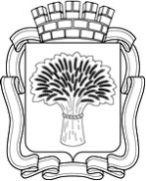 Российская ФедерацияАдминистрация города Канска
Красноярского краяПОСТАНОВЛЕНИЕРоссийская ФедерацияАдминистрация города Канска
Красноярского краяПОСТАНОВЛЕНИЕРоссийская ФедерацияАдминистрация города Канска
Красноярского краяПОСТАНОВЛЕНИЕРоссийская ФедерацияАдминистрация города Канска
Красноярского краяПОСТАНОВЛЕНИЕ09.04..№544Приложение № 1к постановлению администрации г. Канскаот «09»04. 2015г.      № 544Приложение № 2к постановлению администрации г. Канскаот «09»04. 2015г.      № 544№ п/пОрганизации, предприятия, учебные заведения, УКПДата проверокКто представляет объект для смотраСредние и начальные профессиональные учебные заведенияСредние и начальные профессиональные учебные заведенияСредние и начальные профессиональные учебные заведенияСредние и начальные профессиональные учебные заведения1«Канский технологический колледж»21.07.2015г.Берлинец Т.В.2КГБОУ СПО «Канский медицинский техникум»21.07.2015г.Стасевич О.М.3КГАОУ СПО «Канский педагогический колледж»24.07.2015г.Андреев А.Л.4КГБОУ НПО «Профессиональноеучилище № 27»24.07.2015г.Мавлютова В.Н.5КГБПОУ «Канский политехнический колледж»28.07.2015г.Гаврилова Г.А.6КГБОУ СПО «Красноярский краевой библиотечный техникум»31.07.2015г.Колесникова И.В.Учебно-консультационные пунктыУчебно-консультационные пунктыУчебно-консультационные пунктыУчебно-консультационные пункты7ООО «Агул»04.08.2015г.Брюзгин С.В.8ООО «РКЦ СОРЖ»04.08.2015г.Кулаков Г.Н.9ООО «Жилсервис-Плюс»04.08.2015г.Зыков В.И.Предприятия, организация и учреждения городаПредприятия, организация и учреждения городаПредприятия, организация и учреждения городаПредприятия, организация и учреждения города10ОАО «Канская ТЭЦ»07.08.2015г.Владимиров В.Н.11ПО ВЭС филиала ОАО «МРСК Сибири» - «Красноярскэнерго»07.08.2015г.Басистый Н.Д.12Станция «Канск-Енисейский» Красноярского центра организации работы ж.д. станций11.08.2015г.Поликарпов А.В.13МУП ТС и СО11.08.2015г.Шестов В.А.14КГБУЗ «Канская межрайонная больница»14.08.2015г.Шиповалов В.А.15КГБУЗ «Канская   межрайонная   детская больница»14.08.2015г.Бобрик А.В.16ОАО «Мясо»18.08.2015г.Мочалов А.И.17Филиал № 1_КГБУЗ ККПНД № 118.08.2015г.Рябова С.В.18ГП КК «Канское ПАТП»21.08.2015г.Туруханов В.А.24ОСП Канский почтамт УФПС Красноярского края ФГУП «Почта России»21.08.2015г.Морозов И.В.Приложение № 3к постановлению администрации г. Канскаот «09»04. 2015г.      № 544№п пНаименование учебно-методической литературы. учебного имущества и оборудованияБаллыШтраф баллы*Примечание1.Вербальные средства обучения1.1Нормативная правовая литератураКонституция Российской Федерации10Федеральный закон № 28-ФЗ «О гражданской обороне»10Федеральный закон № 68-ФЗ «О защите населения и территорий от чрезвычайных ситуаций природного и техногенного характера»10Федеральный закон № 69-ФЗ «О пожарной безопасности»101.2.Учебная и учебно-методическая литератураБезопасность жизнедеятельности. Учебник102.Учебно-наглядные пособия2.1ПлакатыГражданская оборона10Защита от чрезвычайных ситуаций10Пожарная безопасность10Оказание первой помощи102.2Аудиовизуальные пособия2.2.1Слайды (фолио)Гражданская оборона10Защита от чрезвычайных ситуаций10Пожарная безопасность10Оказание первой помощи102.2.2Учебные видео- и DVD фильмы:Гражданская оборона20Защита от чрезвычайных ситуаций20Пожарная безопасность20Оказание первой помощи20Действия населения при химически опасных авариях20Действия населения в зоне радиоактивного загрязнения (заражения)20Действия населения в зоне затопления20Действия населения при землетрясении20Безопасность на воде (на льду)20Стихийные бедствия20Действия населения при террористических актах202.3Натурные учебно-наглядные пособия23.1ПриборыОбщевойсковой комплект измерителей дозы (типа ДП-22В,ИД-1,ДК-02ит.п.)10Индивидуальный измеритель поглощенной дозы (типа ИД-11 и т.п.)103.Специальное оборудование3.1Средства индивидуальной защиты:3.1.1Средства защиты дыхания:Ватно-марлевые повязки10Противопылевые тканевые маски20Респираторы (типа ШБ-1 и т.п.)10Противогазы (типа ГП-7, ПДФ-7, ИП-4М и т.п.)303.1.2Средства медицинской защиты:Аптечка индивидуальная (типа А-2 и т.п.)30Индивидуальный перевязочный пакет и т.п.30Противохимический пакет (типа ИПП-8 и т.п.)304.Технические средства обучения4.1ТренажерыРобот-тренажер (типа «Гоша» и т.п.)504.2Средства программного обучения и контроля знанийКомпьютерные программы и пособия по учебному разделу «Гражданская оборона и защита от чрезвычайных ситуаций»40Компьютерные программы и пособия по учебному разделу «Основы медицинских знаний и правила оказания первой медицинской помощи»30Мультимедийная энциклопедия по действиям населения в чрезвычайных ситуациях30Другие программы и пособия304.3Аудио-, видео-, проекционная аппаратураТелевизор, DVD плеер50Мультимедиа - проектор50Интерактивная доска50Максимальная сумма баллов:860ИТОГО:**№п пНаименование учебно-методической литературы. учебного имущества и оборудованияБаллыШтраф баллы*Примечание1.Вербальные средства обучения1.1Нормативная правовая литератураКонституция Российской Федерации10Федеральный закон № 28-ФЗ «О гражданской обороне»10Федеральный закон № 68-ФЗ «О защите населения и территорий от чрезвычайных ситуаций природного и техногенного характера»10Федеральный закон № 69-ФЗ «О пожарной безопасности»101.2.Учебная и учебно-методическая литератураБезопасность жизнедеятельности. Учебник102.Учебно-наглядные пособия2.1ПлакатыГражданская оборона10Защита от чрезвычайных ситуаций10Пожарная безопасность10Оказание первой помощи102.2Аудиовизуальные пособия2.2.1Слайды (фолио)Гражданская оборона10Защита от чрезвычайных ситуаций10Пожарная безопасность10Оказание первой помощи102.2.2Учебные видео- и DVD фильмы:Гражданская оборона20Защита от чрезвычайных ситуаций20Пожарная безопасность20Оказание первой помощи20Действия населения при химически опасных авариях20Действия населения в зоне радиоактивного загрязнения (заражения)20Действия населения в зоне затопления20Действия населения при землетрясении20Безопасность на воде (на льду)20Стихийные бедствия20Действия населения при террористических актах202.3Натурные учебно-наглядные пособия23.1ПриборыОбщевойсковой комплект измерителей дозы (типа ДП-22В,ИД-1,ДК-02ит.п.)10Индивидуальный измеритель поглощенной дозы (типа ИД-11 и т.п.)103.Специальное оборудование3.1Средства индивидуальной защиты:3.1.1Средства защиты дыхания:Ватно-марлевые повязки10Противопылевые тканевые маски20Респираторы (типа ШБ-1 и т.п.)10Противогазы (типа ГП-7, ПДФ-7, ИП-4М и т.п.)303.1.2Средства медицинской защиты:Аптечка индивидуальная (типа А-2 и т.п.)30Индивидуальный перевязочный пакет и т.п.30Противохимический пакет (типа ИПП-8 и т.п.)304.Технические средства обучения4.1ТренажерыРобот-тренажер (типа «Гоша» и т.п.)504.2Средства программного обучения и контроля знанийКомпьютерные программы и пособия по учебному разделу «Гражданская оборона и защита от чрезвычайных ситуаций»40Компьютерные программы и пособия по учебному разделу «Основы медицинских знаний и правила оказания первой медицинской помощи»30Мультимедийная энциклопедия по действиям населения в чрезвычайных ситуациях30Другие программы и пособия304.3Аудио-, видео-, проекционная аппаратураТелевизор, DVD плеер50Мультимедиа - проектор50Интерактивная доска50Максимальная сумма баллов:860ИТОГО:**№п пНаименование учебно-методической литературы. учебного имущества и оборудованияБаллыШтраф баллы*Примечание1.Вербальные средства обучения1.1Нормативная правовая литератураКонституция Российской Федерации10Федеральный закон № 28-ФЗ «О гражданской обороне»10Федеральный закон № 68-ФЗ «О защите населения и территорий от чрезвычайных ситуаций природного и техногенного характера»10Федеральный закон № 69-ФЗ «О пожарной безопасности»101.2.Учебная и учебно-методическая литератураБезопасность жизнедеятельности. Учебник102.Учебно-наглядные пособия2.1ПлакатыГражданская оборона10Защита от чрезвычайных ситуаций10Пожарная безопасность10Оказание первой помощи102.2Аудиовизуальные пособия2.2.1Слайды (фолио)Гражданская оборона10Защита от чрезвычайных ситуаций10Пожарная безопасность10Оказание первой помощи102.2.2Учебные видео- и DVD фильмы:Гражданская оборона20Защита от чрезвычайных ситуаций20Пожарная безопасность20Оказание первой помощи20Действия населения при химически опасных авариях20Действия населения в зоне радиоактивного загрязнения (заражения)20Действия населения в зоне затопления20Действия населения при землетрясении20Безопасность на воде (на льду)20Стихийные бедствия20Действия населения при террористических актах202.3Натурные учебно-наглядные пособия2.3.1ПриборыОбщевойсковой комплект измерителей дозы (типа ДП-22В,ИД-1,ДК-02ит.п.)10Индивидуальный измеритель поглощенной дозы (типа ИД-11 и т.п.)103.Специальное оборудование3.1Средства индивидуальной защиты:3.1.1Средства защиты дыхания:Ватно-марлевые повязки10Противопылевые тканевые маски20Респираторы (типа ШБ-1 и т.п.)10Противогазы (типа ГП-7, ПДФ-7, ИП-4М и т.п.)303.1.2Средства медицинской защиты:Аптечка индивидуальная (типа А-2 и т.п.)30Индивидуальный перевязочный пакет и т.п.30Противохимический пакет (типа ИПП-8 и т.п.)304.Технические средства обучения4.1ТренажерыРобот-тренажер (типа «Гоша» и т.п.)504.2Средства программного обучения и контроля знанийКомпьютерные программы и пособия по учебному разделу «Гражданская оборона и защита от чрезвычайных ситуаций»40Компьютерные программы и пособия по учебному разделу «Основы медицинских знаний и правила оказания первой медицинской помощи»30Мультимедийная энциклопедия по действиям населения в чрезвычайных ситуациях30Другие программы и пособия304.3Аудио-, видео-, проекционная аппаратураТелевизор, DVD плеер50Мультимедиа - проектор50Интерактивная доска50Максимальная сумма баллов:860ИТОГО:**№п пНаименование учебно-методической литературы. учебного имущества и оборудованияБаллыШтраф баллы*Примечание1.Вербальные средства обучения1.1Нормативная правовая литератураКонституция Российской Федерации10Федеральный закон № 28-ФЗ «О гражданской обороне»10Федеральный закон № 68-ФЗ «О защите населения и территорий от чрезвычайных ситуаций природного и техногенного характера»10Федеральный закон № 69-ФЗ «О пожарной безопасности»101.2.Учебная и учебно-методическая литератураБезопасность жизнедеятельности. Учебник102.Учебно-наглядные пособия2.1ПлакатыГражданская оборона10Защита от чрезвычайных ситуаций10Пожарная безопасность10Оказание первой помощи102.2Аудиовизуальные пособия2.2.1Слайды (фолио)Гражданская оборона10Защита от чрезвычайных ситуаций10Пожарная безопасность10Оказание первой помощи102.2.2Учебные видео- и DVD фильмы:Гражданская оборона20Защита от чрезвычайных ситуаций20Пожарная безопасность20Оказание первой помощи20Действия населения при химически опасных авариях20Действия населения в зоне радиоактивного загрязнения (заражения)20Действия населения в зоне затопления20Действия населения при землетрясении20Безопасность на воде (на льду)20Стихийные бедствия20Действия населения при террористических актах202.3Натурные учебно-наглядные пособия2.3.1ПриборыОбщевойсковой комплект измерителей дозы (типа ДП-22В,ИД-1,ДК-02ит.п.)10Индивидуальный измеритель поглощенной дозы (типа ИД-11 и т.п.)103.Специальное оборудование3.1Средства индивидуальной защиты:3.1.1Средства защиты дыхания:Ватно-марлевые повязки10Противопылевые тканевые маски20Респираторы (типа ШБ-1 и т.п.)10Противогазы (типа ГП-7, ПДФ-7, ИП-4М и т.п.)303.1.2Средства медицинской защиты:Аптечка индивидуальная (типа А-2 и т.п.)30Индивидуальный перевязочный пакет и т.п.30Противохимический пакет (типа ИПП-8 и т.п.)304.Технические средства обучения4.1ТренажерыРобот-тренажер (типа «Гоша» и т.п.)504.2Средства программного обучения и контроля знанийКомпьютерные программы и пособия по учебному разделу «Гражданская оборона и защита от чрезвычайных ситуаций»40Компьютерные программы и пособия по учебному разделу «Основы медицинских знаний и правила оказания первой медицинской помощи»30Мультимедийная энциклопедия по действиям населения в чрезвычайных ситуациях30Другие программы и пособия304.3Аудио-, видео-, проекционная аппаратураТелевизор, DVD плеер50Мультимедиа - проектор50Интерактивная доска50Максимальная сумма баллов:860ИТОГО:**